ГОродской комитет образования
администрации г. о. Королев Московской областиМуниципальное бюджетное дошкольное образовательное учреждение городского округа Королёв Московской области«Детский сад общеразвивающего вида № 19 «Светлячок»ПРОГРАММА РАЗВИТИЯМБДОУ «ДЕТСКИЙ САД № 19»НА 2020-2023 УЧЕБНЫЕ ГОДЫКоролёв,
2020 г.
СодержаниеПАСПОРТ ПРОГРАММЫАНАЛИТИЧЕСКИЙ РАЗДЕЛПРОБЛЕМНЫЕ ПОЛЯВнутренняя среда ДОУ:недостаток оборудования: как для обеспечения образовательного процесса (в соответствии с требованиями образовательной программы), так и материально-технического оснащения (соответствующего требованиям СанПиН);неполное соответствие учебно-материальной базы современным требованиям к содержанию образовательного пространства.Перспективы развития:возможность пополнения материально-технической базы и развивающей предметно-пространственной среды за счет добровольных пожертвований юридических и физических лиц.Возможные риски:снижение объемов бюджетного финансирования совершенствования предметно-развивающей среды и материально-технической базы учреждения.Внешняя среда ДОУ:недостаточность оборудования ППРС вне стен сада;не соответствие ППРС вне стен сада современным требованиям к содержанию образовательного пространства.Перспективы развития:возможность пополнения ППРС вне стен сада за счет добровольных пожертвований юридических и физических лиц и иных источников.Возможные риски:снижение объемов бюджетного финансирования;не полное соответствие ППРС современным требованиям к организации образовательного пространства вне стен сада.Образовательный процесс:неготовность педагогов к работе в инновационном режиме в условиях высокой информатизации образовательной среды;недостаточная готовность и включенность педагогов в управление качеством образования;недостаточная организованность взаимодействия специалистов ДОУ;Перспективы развития:совершенствование образовательной программы дошкольного образования, реализуемой в ДОУ;включение в практику работы новых форм взаимодействия участников образовательного процесса;четкая координация деятельности всех специалистов детского сада, родителей, воспитанников и социума в целях повышения качества образовательных услуг;профессиональная подготовка педагогических кадров к работе в условиях высокой информатизации образовательной среды;Возможные риски:«текучка» кадров, открытые вакансии воспитателей и специалистов, на фоне изменения условий работы, связанных с информатизацией образовательного процесса;неготовность педагогических кадров оказывать качественное образование, в соответствии с требованиями ФГОС.Здоровье воспитанников:снижение уровня здоровья среди воспитанников, поступающих в детский сад;высокая заболеваемость детей до 4-5 лет;отсутствие культуры ЗОЖ и здоровьесбережения в семьях воспитанников;организация профессионального медицинского сопровождения пребывания детей в ДОУ.Перспективы развития:всемерное использование здоровьесберегающих технологий в работе ДОУ;разработка и реализация программы здоровьесбережения дошкольников в условиях ДОУ;снижение заболеваемости детей;Возможные риски:недостаточная квалификация педагогических кадров (физ. инструкторов) к созданию программы здоровьесбережения дошкольников в условиях ДОУ;не укомплектованность штата ДОУ медицинским персоналом.Система управления:неготовность коллектива к активному участию в управленческой деятельности, инертность перед новыми активными формами работы;низкая активность родительского комитета;несовершенство нормативно-правового сопровождения и ресурсного обеспечения.Перспективы развития:оптимизация системы управления посредством включения в структуру управления ДОУ мобильных объединений педагогов учреждения, родителей воспитанников;расширение полномочий коллегиальных управленческих структур ДО;Возможные риски:выбор неверных ориентиров управления инновационной деятельностью учреждения;не достижение желаемых результатов в процессе реализации программы развития.КОНЦЕПТУАЛЬНО_ПРОГНОСТИЧЕСКАЯ ЧАСТЬАктуальность разработки программы развития ДОУ обусловлена динамичными изменениями в системе дошкольного образования:реализацией ФГОС ДО;направленностью процесса жизнедеятельности ДОУ на сохранение и приумножение здоровья дошкольников;необходимостью введения в образовательное пространство ДОУ дополнительных образовательных услуг;инновационной направленностью деятельности ДОУ;Именно поэтому главной идеей Программы развития (далее - Программы) ДОУ является создание единого образовательного пространства как среды, достаточной для развития и саморазвития личности здорового ребёнка.Цель Программы: обеспечение доступного и высококачественного дошкольного образования, сообразного социальным потребностям общества, посредством создания оптимальных условий для развития личности дошкольника и внедрения в образовательный процесс современных педагогических технологий, в том числе, информационно-коммуникационных.Задачи Программы:повысить качество дошкольного образования в условиях ДОУ;продолжить создавать условия для охраны и укрепления психофизического здоровья воспитанников, их всестороннего развития;активно внедрять в образовательный процесс ИК технологии;создавать условия для построения оптимальной модели взаимодействия с семьями воспитанников;активно внедрять в практику работы ДОУ новые формы по предоставлению дополнительных образовательных услуг;обеспечить постоянный рост профессиональной компетенции педагогов, готовность педагогов к работе в инновационном режиме;совершенствовать систему здоровьесберегающей работы;привести ППРС в соответствие с предъявляемыми к ней требованиями;обеспечить инновационный характер образовательного процесса.Миссия ДОУ:Позиционировать ДОУ как открытое образовательное пространство, в котором созданы все необходимые условия для личностного роста всех субъектов образовательного процесса.«Модель» выпускникаСоздание модели обусловлено запросом родителей и учителей школ, а также своеобразием самого дошкольного периода.Главный документ дошкольного образования – ФГОС, дает «базовую» характеристику выпускника ДОУ, она и является ориентиром для создания образа выпускника конкретного ДОУ.К концу обучения выпускник МБДОУ «Детский сад №19» может овладеть следующими компетенциями, к которым относятся:Основы здорового образа жизни:Дошкольник-выпускник овладеет элементарными представлениями о ценности собственного здоровья и привычками к здоровому образу жизни. У него будут развиты жизненно необходимые двигательные умения и навыки, физические качества, достигнут высокий уровень физической подготовленности, сформирована потребность в физическом совершенствовании.Основы патриотизма и гражданственности:Дошкольник-выпускник овладеет знаниями о малой и большой Родине, о многонациональной культуре России, научится ответственно относиться к тому, что его окружает.Основы проектного мышления:Дошкольник-выпускник сможет самостоятельно ставить (осознавать) задачи, поставленные перед ним, добывать и использовать необходимую информацию для их решения, применять полученные знания в практической деятельности.Основы правового сознания:Дошкольник-выпускник овладеет элементарными знаниями о правилах и нормах в жизни общества, познакомится с такими понятиями как права и обязанности, честь и достоинство.Основы готовности к выбору.Дошкольник-выпускник сможет научиться осуществлять осознанный выбор, принимать решения и нести за свои решения ответственность в разных жизненных ситуациях.Основы (навыки) учебной деятельности:У дошкольника-выпускника будут сформированы предпосылки к постоянному обучению в течение всей жизни. У ребенка будет сформировано ценностно-прагматическое отношение к знаниям, познавательной деятельности и самосовершенствованию.Иными словами, дошкольник-выпускник покидает детский физически и психически здоровым, понимающим и принимающим условия окружающей социальной среды, эмоционально раскрепощенным, легко идущим на контакт со взрослыми и сверстниками, имеющим стремление к поддержанию здорового образа жизни, с развитым, в соответствии с возрастом, интеллектом и творческим потенциалом.«Модель» педагога ДОУВедущую роль в формировании компетенций ребенка играет педагог, обладающий, в свою очередь, особыми компетенциями. Универсальные требования к педагогу сформулированы в квалификационных требованиях, а также Профстандарте.Вместе с тем, задачи развития МБДОУ «Детский сад №19» и заявленная «модель» выпускника требуют от педагога «специфических» компетенций:Открытость:Педагог ДОУ делится опытом, информацией, идеями, открыто обсуждает проблемы и находит решения, его действия корректны и носят поддерживающий (сопровождающий) характер.Здоровый образ жизни:Педагог нашего ДОУ является носителем и пропагандистом здорового образа жизни.Проектно-аналитическое мышление:Педагог владеет основами проектирования образовательного процесса и его анализа и использует это, как активные элементы профессиональной деятельности.Инновационность и мобильность.Педагог обладает современным мышлением, стремится узнавать и осваивать современные технологии и привносить их в жизнедеятельность ДОУ, осуществляет психолого-педагогическую рефлексию собственной деятельности, как основу к ее последующему планированию.Гражданственность и толерантность.Педагог занимает активную гражданскую позицию. Он уважает и принимает многообразие проявлений человеческой индивидуальности, как в профессиональной деятельности, так и в повседневной жизни. Педагог обладает необходимыми правовыми знаниями, является носителем правового сознания.Таким образом, обе модели педагога и дошкольника-выпускника отражают приоритеты в развитии ДОУ, основные характеристики желаемого будущего.Методологическая основа:Идеи Л. С. Выготского о социальной ситуации развития: взрослый для ребёнка не просто условие личностного развития, а один из непосредственных участников этого процесса, его субъект.Идеи личностно-ориентированного подхода, проявляющаяся в содействии становлению и развитию личности ребёнка; следованию принципу «Не рядом и не над, а вместе!»; не «запрограммированность», а динамичное проектирование личности, понимание, признание и принятие ребёнка.Идея дифференцированного подхода, позволяющая осуществлять индивидуальный подход к ребёнку по уровню развития, состоянию здоровья, возрастным особенностям, интересам, половому признаку.Содержание и организация образовательного процессаНа первый план выдвигается идея самоценности дошкольного детства, необходимости полноценного его проживания. Установка на «самоценность» подразумевает отсутствие какого то ни было насилия над ребёнком, навязывания ему чуждых его интересам и склонностям форм обучения. Однако это ни в коей мере не исключает направленность на детское развитие. Однако, «принятие» знаний не является самоцелью, а подчиняется логике развития способностей ребёнка. Поэтому основным способом развития дошкольников является постановка перед ними системы последовательно усложняющихся задач, которые требуют использования и самостоятельного поиска средств и способов решения.Реализуя Программу развития, ДОУ будет работать по собственной Образовательной программе дошкольного образования, разработанной на основе одной из рамочных образовательных программ дошкольного образования.Система управления ДОУНеобходимость оптимизации структуры управления связана, прежде всего, с переходом ДОУ на новый режим развития. Структура управления переходит от традиционного, характеризующегося единоначалием и неразвитостью горизонтальных связей, к соуправлению когда родители, воспитатели и дети являются полноправными участниками системы управления и принимают решения по актуальным вопросам. Одной из новых организационных структур в управленческой схеме являются творческие группы, ответственные за внедрение проектов, а также «Детсовет». Формами самоуправления являются: общее собрание трудового коллектива, педагогический совет, Совет Учреждения, родительский комитет.Этапы реализации программы:2020-2021г.г. – организационный.Задачи:формирование нового педагогического мышления коллектива;создание и систематизация пакета документов, регулирующих работу ДОУ;подбор материалов для реализации проектов;создание творческих групп по реализации Программы развития.2021-2022г.г. – внедренческий.Задачи:создание социально-психологических условий реализации образовательной деятельности;обеспечение необходимых ресурсов для основного этапа реализации Программы;реализация проектов Программы развития;осуществление промежуточного контроля, экспертиза реализации проектов.2022-2023г.г.- заключительный.Задачи:анализ работы ДОУ по реализации Программы развития;оформление и диссеминация опыта работы.ПРАКТИЧЕСКАЯ ЧАСТЬПроект «Активный педагог»Проект «Партнеры»Проект «Здоровый дошколенок»Проект по развитию и укреплению материально-технической базы ДОУОЦЕНКА РЕЗУЛЬТАТИВНОСТИ РЕАЛИЗАЦИИ
ПРОГРАММЫ РАЗВИТИЯПРОГНОЗИРУЕМЫЙ РЕЗУЛЬТАТПо итогам реализации Программы предполагается достижение следующих результатов:повышение уровня профессиональной компетентности педагогов;создание надлежащей ППРС и материально-технической базы в группах и на территории;рост творческих достижений всех субъектов образовательного процесса, овладение компетенциями, необходимыми для их достижения.обеспечение готовности воспитанников к обучению в школе. Показателями являются: итоговый мониторинг по образовательным областям программы.активное включение родителей и воспитанников в управление образовательным процессом;создание привлекательного в глазах всех субъектов образовательного процесса имиджа ДОУ.ПРИНЯТОПедагогическим советом
«_____» _________20__г.Протокол № ___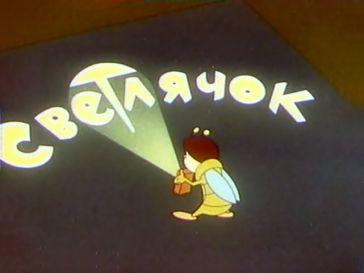 "УТВЕРЖДАЮ"Заведующий МБДОУ № 19____________ /Е.Ю.Азарова/«______»_____________20__г.ПАСПОРТ ПРОГРАММЫ……………………………………………………………..АНАЛИТИЧЕСКИЙ РАЗДЕЛ…………………………………………………………ПРОБЛЕМНЫЕ ПОЛЯ……………………………………………...............................КОНЦЕПТУАЛЬНО-ПРОГНОСТИЧЕСКАЯ ЧАСТЬ………………………………ПРАКТИЧЕСКАЯ ЧАСТЬ……………………………………………………………..ОЦЕНКА РЕЗУЛЬТАТИВНОСТИ РЕАЛИЗАЦИ ПРОГРАММЫ РАЗВИТИЯ…...ПРОГНОЗИРУЕМЫЙ РЕЗУЛЬТАТ…………………………………………………..361113182224Наименование программыПрограмма развития муниципального бюджетного дошкольного образовательного учреждения городского округа королев Московской области «Детский сад общеразвивающего вида №19 «Светлячок» на 2020-2023 гг.Разработчик программыТворческий коллектив под руководством заведующего Азаровой Е.Ю.Законодательная база разработки программы развитияКонвенция о правах ребенка (одобрена Генеральной Ассамблеей ООН 20.11.1989 г.).Федеральный Закон «Об образовании в Российской Федерации» от 29.12.2012 №237-ФЗ.Федеральный закон «Об основных гарантиях прав ребенка» от 24.07.1998 N 124-ФЗ.Закон Московской области  27.07.2013 N 94/2013-ОЗ "Об образовании".Федеральный государственный образовательный стандарт дошкольного образования (утвержден приказом Министерства образования и науки РФ от 17 октября 2013 г. N 1155).Государственная программа Российской Федерации «Развитие образования на 2013-2020 годы», (утверждена Распоряжением Правительства РФ от 22.11.2012 N 2148-р).Государственная программа Российской Федерации «Развитие культуры и туризма на 2013-2020 годы» (утверждена Постановлением Правительства РФ от 15.04.2014 N 317).Государственная программа Российской Федерации «Развитие физической культуры и спорта на 2013-2020 годы» (утверждена Постановлением Правительства РФ от 15.04.2014 N 302).Постановление Главного государственного санитарного врача Российской Федерации от 15 мая 2013 г. №26 «Об утверждении СанПиН 2.4.1.3049-13 «Санитарно-эпидемиологические требования к устройству, содержанию, и организации режима работы дошкольных образовательных организаций».Постановление Главного государственного санитарного врача Российской Федерации от 10 июля 2015 г. №26 «Об утверждении СанПиН 2.4.2.3286-15 "Санитарно-эпидемиологические требования к условиям и организации обучения и воспитания в организациях, осуществляющих образовательную деятельность по адаптированным основным образовательным программам для обучающихся с ограниченными возможностями здоровья".Постановление Главного государственного санитарного врача Российской Федерации от 3июня 2003 г. №118 (ред. От 03.09.2010) «О введении в действие санитарно-эпидемиологических правил и нормативов СанПиН 2.2.2/2.4.1340-03» (вместе с СанПиН 2.2.2/2.4.1340-03.2.2.2. Гигиена труда, технологические процессы, сырье, материалы, оборудование, рабочий инструмент. 2.4. Гигиена детей и подростков. Гигиенические требования к персональным электронно-вычислительным машинами организации работы. Санитарно-эпидемиологические правила и нормативы», утв. Главным государственным санитарным врачом Российской Федерации 30 мая 2003 г.) (зарегистрировано в Минюсте России 10 июня 2003 г., регистрационный №4673).Распоряжение Правительства Российской Федерации от 29 мая 2015 г. №996-р о Стратегии развития воспитания до 2025 г.Методические рекомендации Министерства образования и науки РФ для ДОО по составлению ООП ДО на основе ФГОС ДО и примерной ООП ДО.Методические рекомендации Министерства образования и науки РФ по организации предметно-пространственной среды в соответствии с ФГОС ДО.Методические рекомендации Министерства образования Московской области по проектированию информационно-методической системы сопровождения внедрения и реализации ФГОС ДО.Устав муниципального бюджетного дошкольного образовательного учреждения городского округа Королёв Московской области «Детский сад общеразвивающего  вида № 19 «Светлячок»Сроки и этапы реализации программы2020-2021 гг. – организационный этап;2021-2022 гг. – внедренческий этап;2022-2023 гг. – заключительный этапЦель программыОбеспечение доступного и высококачественного дошкольного образования, сообразного социальным потребностям общества, посредством создания оптимальных условий для развития личности дошкольника и внедрения в образовательный процесс современных педагогических технологий, в том числе, информационно-коммуникационныхЗадачи программыПовысить качество дошкольного образования в условиях ДОУ.Продолжить создавать условия для охраны и укрепления психофизического здоровья воспитанников, их всестороннего развития.Активно внедрять в образовательный процесс ИК технологии.Создавать условия для построения оптимальной модели взаимодействия с семьями воспитанников.Активно внедрять в практику работы ДОУ новые формы по предоставлению дополнительных образовательных услуг.Обеспечить постоянный рост профессиональной компетенции педагогов, готовность педагогов к работе в инновационном режиме.Совершенствовать систему здоровьесберегающей работы.Привести ППРС в соответствие с предъявляемыми к ней требованиями.Обеспечить инновационный характер образовательного процессаНаправления реализации программыСохранение и укрепление здоровья дошкольников.Всестороннее современное и качественное развитие воспитанников ДОУРазвитие кадрового потенциала ДОУ.Взаимодействие с родителями.Развитие материально – технической базы ДОУ.Финансовое обеспечение программыРеализация программы обеспечивается за счет различных источников финансирования: бюджетные и внебюджетные средства (спонсорские средства, добровольные пожертвования, доходы от предоставления платных дополнительных образовательных услуг).Ожидаемые результаты реализации ПрограммыСоздание модели качественного дошкольного образования, отвечающего требованиям с ФГОС ДО.Информатизация образовательного пространства ДОУ.Создание методической и дидактической базы для всестороннего развития личности воспитанников.Включение семей воспитанников в формирование образовательного пространства ДОУ.Оказание платных дополнительных образовательных услуг населению г. о. КоролевПрограмма принятаПедагогический совет №1 от 31.08.2020 г.Контроль за выполнением программыУправление программой и ее корректировкой осуществляется Педагогическим Советом ДОУНазначение программыПрограмма развития призвана определить перспективные направления развития ДОУ на три годаОбщие сведенияОбщие сведенияОбщие сведенияПолное наименованиеПолное наименованиеМуниципальное бюджетное дошкольное образовательное учреждение городского округа Королев Московской области "Детский сад общеразвивающего вида № 19 "Росинка"Организационно-правовая формаОрганизационно-правовая формаМуниципальное бюджетное образовательное учреждениеТипТипДошкольное образовательное учреждениеВидВидДетский сад общеразвивающего видаЛицензия на образовательную деятельностьЛицензия на образовательную деятельностьЛицензия Министерства образования Московской области №75457 от 18 марта 2016 г. на право оказывать образовательные услуги по реализации образовательных программ по видам образования, по уровням образования, по профессиям, специальностям, направлениям подготовки (для профессионального образования), по подвидам дополнительного образования, указанным в приложении к настоящей лицензии (Дошкольное образование, дополнительное образование детей и взрослых) Серия 50 Л 01, №0007337МестонахождениеМестонахождение г. о. Королев, ул. Карла Маркса, д. 12АУдобство транспортного расположенияУдобство транспортного расположенияМикрорайон "Подлипки" Режим работыРежим работыПятидневная рабочая неделя, с 06:45 до 18:45 (двенадцатичасовое пребывание детей)Структура и количество группСтруктура и количество групп 8 групп: группа раннего возраста, две  младших группы, три средних, старшая, подготовительная к школе группа общеразвивающей направленности (далее - ОН).Структура управления, включая контактную информацию ответственных лицСтруктура управления, включая контактную информацию ответственных лицЗаведующий: Азарова Елена Юрьевна, (8-495-516-04-72, mbdouds19@bk.ru).Заместитель заведующего по АХЧ: Письменная Татьяна Дмитриевна  (8-495-516-04-72, mbdouds19@bk.ru).Заместитель заведующего по безопасности: Андрюшина Кетино Валерьевна  (8-495-516-04-72, mbdouds19@bk.ru).Органыобщественного управленияОрганыобщественного управленияОбщее собрание работников;Педагогический совет;Родительский комитетНаличие сайта учреждения;официальные страницы в социальных сетяхНаличие сайта учреждения;официальные страницы в социальных сетяхhttp://ds19.edu.Korolev.ruИнстаграм: detsad19svetlyachokОсобенности организации образовательного процессаОсобенности организации образовательного процессаОсобенности организации образовательного процессаСодержание обучения и воспитания детей (методики и педагогические программы)Программа «От рождения до школы» под ред. Н. Е. Вераксы, Т. С. Комаровой, М. А. Васильевой.Программа «От рождения до школы» под ред. Н. Е. Вераксы, Т. С. Комаровой, М. А. Васильевой.Наличие экспериментальной деятельности, авторских программ--Охрана и укрепление здоровья детейОхрана и укрепление здоровья детей реализуется по следующим направлениям:Организация сбалансированного питания.Утренний прием на свежем воздухе (теплый период).Утренняя гимнастика.Ежедневные прогулки.Физкультурные занятия в спортивном зале и на свежем воздухе.Спортивные праздники и развлечения совместно с родителями.Обеспечение санитарно-гигиенического режима: генеральные уборки, проветривание, влажные уборки, кварцевание.Реализация системы профилактической и коррекционной работы по оздоровлению дошкольников: комплексы упражнений по профилактике нарушений зрения, плоскостопия; снятие умственной усталости во время занятий; закаливание (сон без маек, ходьба босиком по ребристой поверхности, обширное умывание, гимнастика пробуждения, оптимальный двигательный режим, бассейн)Охрана и укрепление здоровья детей реализуется по следующим направлениям:Организация сбалансированного питания.Утренний прием на свежем воздухе (теплый период).Утренняя гимнастика.Ежедневные прогулки.Физкультурные занятия в спортивном зале и на свежем воздухе.Спортивные праздники и развлечения совместно с родителями.Обеспечение санитарно-гигиенического режима: генеральные уборки, проветривание, влажные уборки, кварцевание.Реализация системы профилактической и коррекционной работы по оздоровлению дошкольников: комплексы упражнений по профилактике нарушений зрения, плоскостопия; снятие умственной усталости во время занятий; закаливание (сон без маек, ходьба босиком по ребристой поверхности, обширное умывание, гимнастика пробуждения, оптимальный двигательный режим, бассейн)Дополнительные образовательные и иные услугиНА БЮДЖЕТНОЙ ОСНОВЕ:Кружок музыкальной  направленности «Ушастики» - 1 младшая группа, руководитель Благова О.В.Кружок физкультурной  направленности «Капитошка» - старшая группа, руководитель Суровцева О.Е. Кружок творческой  направленности «Волшебные краски» - младшая группа, руководитель Башкирцева С.В. Кружок творческой  направленности «Акварелька» - средняя группа, руководитель Кучугурная О.С.Кружок творческой  направленности «Самоделкин» - младшая  группа, руководитель Потапова М.А.Кружок творческой  направленности «Чудо-мастера» - подготовительная группа, руководитель Пархоменко А.А.Кружок творческой  направленности «Кладовая природы» - средняя группа, руководитель Шаповаленко Е.В.Кружок творческой  направленности «Рукоделие» - подготовительная группа, руководитель Ренёва И.П.Кружок театральной   направленности «В гостях у сказки» старшая группа, руководитель Алеопольдова А.Ю.НА ПЛАТНОЙ ОСНОВЕ:Кружок художественно-эстетического развития «Нарисуй-ка», руководитель Пархоменко А.А..;Кружок "Логоритмика ", руководитель - педагог дополнительного образования Благова О.В..;Кружок "Здоровичок", руководитель - педагог дополнительного образования Суровцева О.Е..;- Кружок "Речевичок",  педагог дополнительного образования Алеопольдова А.Ю,;Кружок "Скоро в школу", руководитель – педагог-психолог Смелова Н.Ю. Кружок "Дзюдо", руководитель Кружок "Английский язык", руководитель Семёноова О.Ф.НА БЮДЖЕТНОЙ ОСНОВЕ:Кружок музыкальной  направленности «Ушастики» - 1 младшая группа, руководитель Благова О.В.Кружок физкультурной  направленности «Капитошка» - старшая группа, руководитель Суровцева О.Е. Кружок творческой  направленности «Волшебные краски» - младшая группа, руководитель Башкирцева С.В. Кружок творческой  направленности «Акварелька» - средняя группа, руководитель Кучугурная О.С.Кружок творческой  направленности «Самоделкин» - младшая  группа, руководитель Потапова М.А.Кружок творческой  направленности «Чудо-мастера» - подготовительная группа, руководитель Пархоменко А.А.Кружок творческой  направленности «Кладовая природы» - средняя группа, руководитель Шаповаленко Е.В.Кружок творческой  направленности «Рукоделие» - подготовительная группа, руководитель Ренёва И.П.Кружок театральной   направленности «В гостях у сказки» старшая группа, руководитель Алеопольдова А.Ю.НА ПЛАТНОЙ ОСНОВЕ:Кружок художественно-эстетического развития «Нарисуй-ка», руководитель Пархоменко А.А..;Кружок "Логоритмика ", руководитель - педагог дополнительного образования Благова О.В..;Кружок "Здоровичок", руководитель - педагог дополнительного образования Суровцева О.Е..;- Кружок "Речевичок",  педагог дополнительного образования Алеопольдова А.Ю,;Кружок "Скоро в школу", руководитель – педагог-психолог Смелова Н.Ю. Кружок "Дзюдо", руководитель Кружок "Английский язык", руководитель Семёноова О.Ф.Совместная работа с организациями дополнительного образования, культуры и спортаНеонатальное отделение городской клинической больницы;"Королевский исторический музей" (ул.Терешковой, д. 1);"Детская библиотека, филиал №12" (ул. Кирова, д.5);Центральный городской парк (Октябрьский бульвар);Мемориал славы (ул. Октябрьская);Сквер космической славы (Октябрьский бульвар) и др.;Неонатальное отделение городской клинической больницы;"Королевский исторический музей" (ул.Терешковой, д. 1);"Детская библиотека, филиал №12" (ул. Кирова, д.5);Центральный городской парк (Октябрьский бульвар);Мемориал славы (ул. Октябрьская);Сквер космической славы (Октябрьский бульвар) и др.;Условия осуществления образовательного процессаУсловия осуществления образовательного процессаУсловия осуществления образовательного процессаОрганизация предметной образовательной среды (далее - ПОС) в МБДОУ (наличие специальных помещений, оборудованных для определенных видов образовательной работы)Музыкальный зал - 1спортивный зал – 1Комната творчества (кружковая) – 1.Спортивная площадка на открытом воздухе – 1.Зона для сюжетно-ролевых и режиссерских игр (в каждой группе).Зона для познавательной активности (в каждой группе).Зона для самостоятельной деятельности детей (в каждой группе).Зона для самостоятельной деятельности детей (в каждой группе).Зона для двигательной активности (в каждой группе).Зона для настольно-печатных и развивающих игр (в каждой группе).Зона для экспериментирования и наблюдения за природными явлениями (в каждой группе).Зона для отдыха (в каждой группе).Музыкальный зал - 1спортивный зал – 1Комната творчества (кружковая) – 1.Спортивная площадка на открытом воздухе – 1.Зона для сюжетно-ролевых и режиссерских игр (в каждой группе).Зона для познавательной активности (в каждой группе).Зона для самостоятельной деятельности детей (в каждой группе).Зона для самостоятельной деятельности детей (в каждой группе).Зона для двигательной активности (в каждой группе).Зона для настольно-печатных и развивающих игр (в каждой группе).Зона для экспериментирования и наблюдения за природными явлениями (в каждой группе).Зона для отдыха (в каждой группе).Обеспеченность учебными материалами, наглядными пособиями, игрушками и игровыми предметами, наличие детских библиотекОбеспеченность учебными материалами, наглядными пособиями, игрушками и игровыми предметами осуществлялась в объеме средств, предусмотренных ПФХД, доходами от внебюджетной деятельности и добровольных родительских пожертвований и, в настоящее время составляет 70% в целом по ДОУ.Групповой библиотечный фонд формируется за счет книг, предоставляемых родителями воспитанников во временное пользованиеОбеспеченность учебными материалами, наглядными пособиями, игрушками и игровыми предметами осуществлялась в объеме средств, предусмотренных ПФХД, доходами от внебюджетной деятельности и добровольных родительских пожертвований и, в настоящее время составляет 70% в целом по ДОУ.Групповой библиотечный фонд формируется за счет книг, предоставляемых родителями воспитанников во временное пользованиеИспользование компьютера в образовательной работе с детьмиНоутбук – 3.Интерактивная доска – 1.Видеопроекционное оборудование – 2.Ноутбук – 3.Интерактивная доска – 1.Видеопроекционное оборудование – 2.Качество и организация питанияЧетырехразовое питание на основе 10-дневного меню.Поставщик продуктов питания - комбинат детского питания "Планета вкуса" (по конкурсу).Поставка продуктов - по заявке МБДОУ.Привоз продуктов - по графику.На каждый продукт имеется сертификат качества/ветеринарный сертификатЧетырехразовое питание на основе 10-дневного меню.Поставщик продуктов питания - комбинат детского питания "Планета вкуса" (по конкурсу).Поставка продуктов - по заявке МБДОУ.Привоз продуктов - по графику.На каждый продукт имеется сертификат качества/ветеринарный сертификат№ п/пНаправление, название проектаМеханизм реализацииОжидаемый результатРазвитие педагогического потенциала,Проект «Активный педагог»Обеспечение внедрения в образовательный процесс педагогических технологий, направленных на достижение результатов, отвечающих требованиям ФГОС ДО. Стимулирование творческой активности педагоговРаспространение передового опыта по использованию инновационных технологий.Призовые места в конкурсах педагогического мастерства.Сформированная мотивация на инновационную деятельностьАктуализация позиции партнерства между детским садом, родителями и социумом,Проект «Партнеры»Разработка и реализация системы мероприятий, направленных на активное взаимодействие педагогов и родителей по вопросам развития воспитанниковНепосредственное вовлечение родителей в образовательную деятельность, в том числе, посредством создания образовательных проектов совместно с семьейСохранение и укрепление здоровья дошкольников,Проект «Здоровый дошколенок»Разработка и реализация системы мероприятий, обеспечивающих укрепление здоровья детей.Создание условий жизнедеятельности, благоприятных для развития и повышения уровня здоровья детейУкрепление здоровья детей. Формирование привычки здорового образа жизниУкрепление материально-технической базыПоддержание в рабочем  состоянии материально-технических ресурсов;  управление имуществом учрежденияСоздание условий, соответствующих санитарным правилам и нормативам№ п/пМероприятияЭтапы, сроки их выполненияСведения об источниках, формах, механизмах привлечения финансовых, трудовых, материальных ресурсов для их реализацииСведения об источниках, формах, механизмах привлечения финансовых, трудовых, материальных ресурсов для их реализацииСведения об источниках, формах, механизмах привлечения финансовых, трудовых, материальных ресурсов для их реализации№ п/пМероприятияЭтапы, сроки их выполненияИсточники финансированияОтветственные исполнителиОтветственные исполнителиI этап – организационный (2020 год)I этап – организационный (2020 год)I этап – организационный (2020 год)I этап – организационный (2020 год)I этап – организационный (2020 год)I этап – организационный (2020 год)Создание творческих групп по реализации проектовДо 01.03.2020  Без фин.ЗаведующийЗаведующийПосещение мероприятий образовательной деятельности с целью оценки уровня владения педагогами современными педагогическими технологиями2020Без фин.Заведующий МДОУ,воспитателиЗаведующий МДОУ,воспитателиII этап - внедренческий (2021-2022 гг.)II этап - внедренческий (2021-2022 гг.)II этап - внедренческий (2021-2022 гг.)II этап - внедренческий (2021-2022 гг.)II этап - внедренческий (2021-2022 гг.)II этап - внедренческий (2021-2022 гг.)Реализация программ повышения квалификации педагогов и специалистов ДОУ по приоритетным направлениям развития дошкольного образования2021-2022 гг.Без фин.ЗаведующийЗаведующийУчастие педагогов, прошедших курсовую подготовку в диссеминации полученных знаний среди педагогов ДОУ2021-2022 гг.Без фин.ЗаведующийЗаведующийПодготовка и проведение практических семинаров по внедрению современных педагогических технологий2021-2022 гг.Без фин.Творческая группаТворческая группаУчастие в семинарах-практикумах, круглых столах, организованных УМОЦ2021-2022 гг.Без фин.ЗаведующийЗаведующийУчастие педагогов ДОУ в городских методических объединениях воспитателей и специалистов в области дошкольного образования2021-2022 гг.Без фин.Заведующий, воспитатели  Заведующий, воспитатели  Участие педагогов в конкурсах педагогического мастерства2021-2022 гг.Без фин.Заведующий, ВоспитателиЗаведующий, ВоспитателиПроведение в МДОУ семинаров-практикумов, круглых столов по темам годовых задач2021-2022 гг.Без фин.Заведующий, воспитателиЗаведующий, воспитателиРазработка системы планирования по образовательным областям2020 г.Без фин.ВоспитателиВоспитателиРеализация педагогами планов по самообразованию2021-2022гг.Без фин.ВоспитателиВоспитателиСоставление портфолио воспитанниковВ течение проектаБез фин.ВоспитателиВоспитателиIII этап – заключительный (2022-2023 гг.)III этап – заключительный (2022-2023 гг.)III этап – заключительный (2022-2023 гг.)III этап – заключительный (2022-2023 гг.)III этап – заключительный (2022-2023 гг.)III этап – заключительный (2022-2023 гг.)Составление портфолио педагоговДо 01.09.2023 гг. Без финансированияБез финансированияВоспитателиОбобщение опыта педагоговДо 01.09.2023г.Без финансированияБез финансированияВоспитателиОтчёт творческой группы по реализации проекта2023 г.Без финансированияБез финансированияЗаведующий№ п/пМероприятияМероприятияЭтапы, сроки их выполненияЭтапы, сроки их выполненияСведения об источниках, формах, механизмах привлечения финансовых, трудовых, материальных ресурсов для их реализацииСведения об источниках, формах, механизмах привлечения финансовых, трудовых, материальных ресурсов для их реализацииСведения об источниках, формах, механизмах привлечения финансовых, трудовых, материальных ресурсов для их реализации№ п/пМероприятияМероприятияЭтапы, сроки их выполненияЭтапы, сроки их выполненияИсточники финансированияИсточники финансированияОтветственные исполнителиI этап – организационный (2020 год)I этап – организационный (2020 год)I этап – организационный (2020 год)I этап – организационный (2020 год)I этап – организационный (2020 год)I этап – организационный (2020 год)I этап – организационный (2020 год)I этап – организационный (2020 год)Создание информационных разделов для родителей на сайте ДОУ по направлениям деятельностиСоздание информационных разделов для родителей на сайте ДОУ по направлениям деятельностидо 01.09.2020 г.до 01.09.2020 г.Без фин.ЗаведующийЗаведующийПроведение анализа работы с родителями с помощью анкетированияПроведение анализа работы с родителями с помощью анкетирования2020 г.2020 г.Без фин.ЗаведующийЗаведующийСоставление плана взаимодействия педагогов, родителей по направлениям развития воспитанниковСоставление плана взаимодействия педагогов, родителей по направлениям развития воспитанников2020 г.2020 г.Без фин.ЗаведующийЗаведующийРазработка циклограммы мероприятий по повышению компетентности родителей в вопросах воспитания и образования детейРазработка циклограммы мероприятий по повышению компетентности родителей в вопросах воспитания и образования детей2020 г.2020 г.Без фин.ЗаведующийЗаведующийII этап - внедренческий (2021-2022 гг.)II этап - внедренческий (2021-2022 гг.)II этап - внедренческий (2021-2022 гг.)II этап - внедренческий (2021-2022 гг.)II этап - внедренческий (2021-2022 гг.)II этап - внедренческий (2021-2022 гг.)II этап - внедренческий (2021-2022 гг.)II этап - внедренческий (2021-2022 гг.)II этап - внедренческий (2021-2022 гг.)Организация индивидуального консультирования по вопросам воспитания и развитияОрганизация индивидуального консультирования по вопросам воспитания и развития2021-2022 гг.Без фин.Без фин.ЗаведующийЗаведующийРодительские групповые собрания Родительские групповые собрания 2 раза в годБез фин.Без фин.ЗаведующийЗаведующийОформление папок-передвижекОформление папок-передвижекЕжегодно Без фин.Без фин.ЗаведующийЗаведующийСоставление социального паспорта семей воспитанниковСоставление социального паспорта семей воспитанниковежегодно Без фин.Без фин.ЗаведующийЗаведующийВнедрение активных форм работы с семьей (мастер - классы, круглые столы, семинары-практикумы, консультации)Внедрение активных форм работы с семьей (мастер - классы, круглые столы, семинары-практикумы, консультации)2021-2022 гг.Без фин.Без фин.Заведующий, муз. рук.Заведующий, муз. рук.Создание условий для продуктивного общения детей и родителей на основе общего дела: семейные праздники, досуги, совместная проектная деятельностьСоздание условий для продуктивного общения детей и родителей на основе общего дела: семейные праздники, досуги, совместная проектная деятельностьежегодноБез фин.Без фин.Воспитатели группВоспитатели группЭкскурсии в школу, совместные праздники, посещение школьных мероприятий, выставокЭкскурсии в школу, совместные праздники, посещение школьных мероприятий, выставокежегодноБез фин.Без фин.Воспитатели группВоспитатели группСотрудничество с библиотекой: экскурсии, беседы, посещение праздников, выставок, участие в конкурсахСотрудничество с библиотекой: экскурсии, беседы, посещение праздников, выставок, участие в конкурсахежегодноБез фин.Без фин.Воспитатели группВоспитатели группIII этап – заключительный (2023 гг.)III этап – заключительный (2023 гг.)III этап – заключительный (2023 гг.)III этап – заключительный (2023 гг.)III этап – заключительный (2023 гг.)III этап – заключительный (2023 гг.)III этап – заключительный (2023 гг.)III этап – заключительный (2023 гг.)III этап – заключительный (2023 гг.)Отчёт творческой группы по реализации проекта2023год2023годБез фин.Без фин.ЗаведующийЗаведующий№ п/пМероприятияМероприятияЭтапы, сроки их выполненияЭтапы, сроки их выполненияЭтапы, сроки их выполненияСведения об источниках, формах, механизмах привлечения финансовых, трудовых, материальных ресурсов для их реализацииСведения об источниках, формах, механизмах привлечения финансовых, трудовых, материальных ресурсов для их реализацииСведения об источниках, формах, механизмах привлечения финансовых, трудовых, материальных ресурсов для их реализации№ п/пМероприятияМероприятияЭтапы, сроки их выполненияЭтапы, сроки их выполненияЭтапы, сроки их выполненияИсточники финансированияОтветственные исполнителиОтветственные исполнителиI этап – организационный (2020 год)I этап – организационный (2020 год)I этап – организационный (2020 год)I этап – организационный (2020 год)I этап – организационный (2020 год)I этап – организационный (2020 год)I этап – организационный (2020 год)I этап – организационный (2020 год)I этап – организационный (2020 год)Корректировка плана и режима оздоровительной работыКорректировка плана и режима оздоровительной работыДо 01.09.20  До 01.09.20  Без фин.Без фин.Без фин.Заведующий, воспитателиСоставление банка здоровьесберегающих технологий для использования в ДОУСоставление банка здоровьесберегающих технологий для использования в ДОУДо 01.09.20  До 01.09.20  Без фин.Без фин.Без фин.ЗаведующийРазработка комплекса оздоровительных и профилактических мероприятийРазработка комплекса оздоровительных и профилактических мероприятийДо 01.09.20  До 01.09.20  Без фин.Без фин.Без фин.ЗаведующийII этап - внедренческий (2021-2022 гг.)II этап - внедренческий (2021-2022 гг.)II этап - внедренческий (2021-2022 гг.)II этап - внедренческий (2021-2022 гг.)II этап - внедренческий (2021-2022 гг.)II этап - внедренческий (2021-2022 гг.)II этап - внедренческий (2021-2022 гг.)II этап - внедренческий (2021-2022 гг.)II этап - внедренческий (2021-2022 гг.)Медицинская диагностика и контроль за осуществлением оздоровительной работыМедицинская диагностика и контроль за осуществлением оздоровительной работы2 раза в год (сентябрь, апрель)2 раза в год (сентябрь, апрель)Без фин.Без фин.Без фин.Заведующий, медсестраРеализация комплекса оздорови-тельных и профилактических мероприятийРеализация комплекса оздорови-тельных и профилактических мероприятий2021-2022 гг.2021-2022 гг.Без фин.Без фин.Без фин.ЗаведующийРазработка методического обеспечения реализации здоровьесберегающих технологий в соответствии с ФГОСРазработка методического обеспечения реализации здоровьесберегающих технологий в соответствии с ФГОСдо 01.01.2021 г.до 01.01.2021 г.Без фин.Без фин.Без фин.Заведующий, восп.Проведение в ДОУ мастер-классов по внедрению опыта работы с использованием здоровьесберегающих технологиПроведение в ДОУ мастер-классов по внедрению опыта работы с использованием здоровьесберегающих технологи1 раза в год1 раза в годБез фин.Без фин.Без фин.Заведующий, восп.Проведение конкурса «Здоровый ребёнок»Проведение конкурса «Здоровый ребёнок»1 раз в год1 раз в годБез фин.Без фин.Без фин.Заведующий, восп.Организация трансляции опыта семейного воспитания по теме «Физическое развитие и здоровье»Организация трансляции опыта семейного воспитания по теме «Физическое развитие и здоровье»систематическисистематическиБез фин.Без фин.Без фин.Заведующий, восп.Пропаганда здорового образа жизни и ценности собственного здоровья через систематическое проведение физкультурных праздников и Дней здоровьяПропаганда здорового образа жизни и ценности собственного здоровья через систематическое проведение физкультурных праздников и Дней здоровья4 раза в год4 раза в годБез фин.Без фин.Без фин.Заведующий, восп.Создание условий для проведения комплекса профилактических и оздоровительных мер о-приятийСоздание условий для проведения комплекса профилактических и оздоровительных мер о-приятийдо 01.06.2021 г.до 01.06.2021 г.Без фин.Без фин.Без фин.Заведующий, восп.Разработка и введение системы занятий на тему: «Беседа о здоровье», в целях воспитания осознанного отношения к своему здоровьюРазработка и введение системы занятий на тему: «Беседа о здоровье», в целях воспитания осознанного отношения к своему здоровьюдо 30.12. 2022 г.до 30.12. 2022 г.Без фин.Без фин.Без фин.Заведующий, восп.Разработка системы мониторинга здоровья детей и определения их функциональных возможностейРазработка системы мониторинга здоровья детей и определения их функциональных возможностейдо 01.06.2021 г.до 01.06.2021 г.Без фин.Без фин.Без фин.Заведующий, медсестраIII этап – заключительный (2023 гг.)III этап – заключительный (2023 гг.)III этап – заключительный (2023 гг.)III этап – заключительный (2023 гг.)III этап – заключительный (2023 гг.)III этап – заключительный (2023 гг.)III этап – заключительный (2023 гг.)III этап – заключительный (2023 гг.)III этап – заключительный (2023 гг.)Распространение опыта работы по сохранению и укреплению здоровья воспитанников2023 год    2023 год    Без финансированияБез финансированияБез финансированияБез финансированияЗаведующий, воспитат.Отчёт творческой группы по реализации проектаДо 01.09.2023годДо 01.09.2023годБез финансированияБез финансированияБез финансированияБез финансированияЗаведующий№ п/пМероприятияЭтапы, сроки их выполненияСведения об источниках, формах, механизмах привлечения финансовых, трудовых, материальных ресурсов для их реализацииСведения об источниках, формах, механизмах привлечения финансовых, трудовых, материальных ресурсов для их реализации№ п/пМероприятияЭтапы, сроки их выполненияИсточники финансированияОтветственные исполнителиI этап – организационный (2020 год)I этап – организационный (2020 год)I этап – организационный (2020 год)I этап – организационный (2020 год)I этап – организационный (2020 год)Благоустройство детских площадок2020-2023 гг.Средства бюджета.Внебюджетные средстваЗаведующийПриобретение недостающего спортивного инвентаря2020-2023 гг.Средства субвенции  ЗаведующийПродолжение оснащения методического кабинета в соответствии с ФГОС ДО2020-2023 гг.Средства субвенции  ЗаведующийПриобретение дидактического и игрового материала для оснащения развивающей предметно-пространственной среды в соответствии с ФГОС ДО2020-2023Средства бюджета.Внебюджетные средстваЗаведующийОтчёт творческой группы по реализации проекта2023 год  Без финансированияЗаведующийКритерииИндикаторы и показателиДинамика индикаторов и показателейДинамика индикаторов и показателейДинамика индикаторов и показателейДинамика индикаторов и показателейКритерииИндикаторы и показатели2020202120222023Нормативно-правовая база 1 балл: 60% соответствие современным требованиям2 балла: 80% соответствие современным требованиям3 балла: 100% соответствие современным требованиямИсполнение бюджета программы1 балл: не ниже 80% 2 балла: не ниже 90% 3 балла: 100% и вышеПривлечение вне-бюджетных ассигнований и спонсорских средств на развитие ДОУ1 балл: средства предприятий не привлекаются2 балла: привлекаются средства предприятий и организаций до 50%3 балла: привлекаются средства предприятий и организаций выше 50%Укомплектованность  кадрами1 балл: не ниже 85%2 балла: не ниже 95%3 балла: 100%Категорийность педагогических работников1 балл: имеют категорию до 50% педагогов2 балла: имеют категорию до 80% педагогов3 балла: имеют категорию до 90% педагоговПроцент педагогов прошедших курсовую подготовку в соответствии с требованиями1 балл: прошли курсовую подготовку до 50% педагогов2 балла: прошли курсовую подготовку до 80% педагогов3 балла: прошли курсовую подготовку до 90% педагоговСоздание условий, обеспечивающих полноценное развитие детей1 балл: 60%2 балла: 80%3 балла: 100%Распространение опыта  работы педагогов в районе1 балл: распространение прогрессивных и перспективных идей в ДОУ2 балла: распространение прогрессивных и перспективных идей в районе3 балла: распространение прогрессивных и перспективных идей в регионеОткрытость  ДОУ социальной среде, взаимодействие его с другими социальными институтами 1 балл: сотрудничество2 балла: активное сотрудничество, имеются перспективные планы, договоры сотрудничества3 балла: есть система практической работы в данном направлении